THE COUNCILCity of New Orleans   HELENA MORENO								      JP MORRELLCouncilmember-At-Large						                      Councilmember-At-LargeJOSEPH I. GIARRUSSO III             LESLI D. HARRIS                    FREDDIE KING III              EUGENE J. GREEN, JR.	 OLIVER M. THOMAS, JR.  Councilmember District A	Councilmember District B          Councilmember District C         Councilmember District D          Councilmember District EAGENDARegular Meeting of the City Councilto be held in City Hall Council Chamber on Thursday, March 23, 2023 at 10:00 A.M.ROLL CALLLORA W. JOHNSONCLERK OF COUNCILINVOCATIONSENIOR RABBI DANIEL SHERMAN TEMPLE SINAI PLEDGE OF ALLEGIANCEEUGENE J. GREEN, JR.COUNCILMEMBER DISTRICT “D”NATIONAL ANTHEM PUBLIC E-COMMENT FORMS, RULES AND INFORMATION ARE AVAILABLE AThttps://council.nola.gov/home/SPECIAL ORDERS OF BUSINESSFIRST ORDER OF BUSINESS – PRESENTATION – JUDGE EDWIN LOMBARDBrief:Honoring the career and retirement of Judge Edwin Lombard.Annotation:ELECTRONICALLY SUBMITTED.(Cm. Harris).TO APPEAR.SECOND ORDER OF BUSINESS – PRESENTATION – BISHOP LESTER LOVE, BIG FREEDIA AND KENNETH BRAZILEBrief:Recognizing the late Mark David Brazile for his services to the community, various organizations and churches in and around the state of Louisiana. Mark served as a cultural bearer and many years as artist/designer at The New Orleans Jazz & Heritage Festival, Essence Music Festivals, Second Line Parades and float artist for Blaine Kern's Mardi Gras World. Mark was the floral designer for the Meeting of the Court between the krewes of Rex and Comus. Mark also decorated the New Orleans City Council Receptionist area during the Mardi Gras season.  He also was featured on WWL-TV Naturally N'awlins with Frank Davis transforming the main lobby of the famous Roosevelt (Fairmont) Hotel into a "Winter Wonderland". His model is created every year letting all know Christmas has arrived.Annotation:ELECTRONICALLY SUBMITTED.(Cm. Thomas).TO APPEAR.THIRD ORDER OF BUSINESS – PRESENTATION – MS. CHRISTINE MCBRIDE, SENIOR DIRECTOR OF EXPERIENTIAL & OPERATIONS OF ESSENCE FESTIVAL OF CULTUREBrief:2023 Essence Festival of Culture.Annotation:ELECTRONICALLY SUBMITTED.(Cm. Harris).TO APPEAR.CONSENT AGENDACOMMUNICATION – FROM ERIN SPEARS – CHIEF OF STAFF & COUNSEL, COUNCIL UTILITIES REGULATORY OFFICEBrief:Submitting the transmittal document for communications related to electric and gas utility matters to be received by the Council of the City of New Orleans at its meeting on March 23, 2023:Communications from Entergy New Orleans, LLC (“ENO”):New Orleans Power Station Louisiana Department of Environmental Quality Report, UD-16-02Final Accounting of Up-Front Financing Costs, UD-22-01Annotation:ELECTRONICALLY SUBMITTED.MAY BE RECEIVED.COMMUNICATION – FROM W. NICHOLAS DIETZEN IV, DWYER, CAMBRE & SUFFERN, LAW FIRM - REPRESENTING ALEXANDRA LAND & DEVELOPMENT, LLC Brief:Requesting to appeal the Central Business District Historic District Landmarks Commission’s decision of the nomination for the study as a local historic landmark and its failure to consider a staff recommended six month deferral of the nomination for property located at 1001 Howard Avenue.Annotation:MAY BE RECEIVED. (Suggested Hearing Date Set For 4/6/23).COMMUNICATION – FROM TYRELL T. MORRIS, MBA, CPE, EXECUTIVE DIRECTOR, ORLEANS PARISH COMMUNICATION DISTRICTBrief:Submitting an update on the Alternative Dispatch Program soon to launch which OPCD believes will greatly improve the quality of service to our residents struggling with mental illness. Annotation:ELECTRONICALLY SUBMITTED.MAY BE RECEIVED.COMMUNICATION – FROM AMY B. TREPAGNIER, DIRECTOR OF PERSONNEL, CITY OF NEW ORLEANS, DEPARTMENT OF CIVIL SERVICEBrief:Submitting for Council approval Amendments to the Classified Pay Plan (Aviation Board) Hiring Rates in accordance with Article X, Section 10 of the Constitution of Louisiana as adopted by the Civil Service Commission at its meeting of March 3, 2023.Annotation:ELECTRONICALLY SUBMITTED.MAY BE RECEIVED AND REFERRED TO THE BUDGET COMMITTEE.COMMUNICATION – FROM AMY B. TREPAGNIER, DIRECTOR OF PERSONNEL, CITY OF NEW ORLEANS, DEPARTMENT OF CIVIL SERVICEBrief:Submitting for Council approval Amendments to the Classified Pay Plan (Sewerage and Water Board) New Classification in accordance with Article X, Section 10 of the Constitution of Louisiana as adopted by the Civil Service Commission at its meeting of March 3, 2023.Annotation:ELECTRONICALLY SUBMITTED.MAY BE RECEIVED AND REFERRED TO THE BUDGET COMMITTEE.COMMUNICATION – FROM AMY B. TREPAGNIER, DIRECTOR OF PERSONNEL, CITY OF NEW ORLEANS, DEPARTMENT OF CIVIL SERVICEBrief:Submitting for Council approval Amendments to the Classified Pay Plan (Sewerage and Water Board) Hiring Rates (Safety Coordinator Series) in accordance with Article X, Section 10 of the Constitution of Louisiana as adopted by the Civil Service Commission at its meeting of March 3, 2023.Annotation:ELECTRONICALLY SUBMITTED.MAY BE RECEIVED AND REFERRED TO THE BUDGET COMMITTEE.COMMUNICATION – FROM AMY B. TREPAGNIER, DIRECTOR OF PERSONNEL, CITY OF NEW ORLEANS, DEPARTMENT OF CIVIL SERVICEBrief:Submitting for Council approval Amendments to the Classified Pay Plan (Finance) New Classifications and Title Change: Revenue Field Agent Series in accordance with Article X, Section 10 of the Constitution of Louisiana as adopted by the Civil Service Commission at its meeting of March 3, 2023.Annotation:ELECTRONICALLY SUBMITTED.MAY BE RECEIVED AND REFERRED TO THE BUDGET COMMITTEE.COMMUNICATION – FROM AMY B. TREPAGNIER, DIRECTOR OF PERSONNEL, CITY OF NEW ORLEANS, DEPARTMENT OF CIVIL SERVICEBrief:Submitting for Council approval Amendments to the Classified Pay Plan (Finance) Hiring Rates: Finance Bureau Chiefs in accordance with Article X, Section 10 of the Constitution of Louisiana as adopted by the Civil Service Commission at its meeting of March 3, 2023.Annotation:ELECTRONICALLY SUBMITTED.MAY BE RECEIVED AND REFERRED TO THE BUDGET COMMITTEE.COMMUNICATION – FROM AMY B. TREPAGNIER, DIRECTOR OF PERSONNEL, CITY OF NEW ORLEANS, DEPARTMENT OF CIVIL SERVICEBrief:Submitting for Council approval Amendments to the Classified Pay Plan (Police) Pilot Special Rate of Pay: Police Recruiter Incentive Pay in accordance with Article X, Section 10 of the Constitution of Louisiana as adopted by the Civil Service Commission at its meeting of March 3, 2023.Annotation:ELECTRONICALLY SUBMITTED.MAY BE RECEIVED.  (See Motion No. M-23-108).COMMUNICATION – FROM AMY B. TREPAGNIER, DIRECTOR OF PERSONNEL, CITY OF NEW ORLEANS, DEPARTMENT OF CIVIL SERVICEBrief:Submitting for Council approval Amendment to the Classified Pay Plan Option 1: Council Requested Police Hiring Rates per Resolution 22-530 Hiring Rates: (Commissioned Officers) in accordance with Article X, Section 10 of the Constitution of Louisiana as adopted by the Civil Service Commission at its meeting of March 3, 2023.Annotation:ELECTRONICALLY SUBMITTED.MAY BE RECEIVED AND REFERRED TO THE BUDGET COMMITTEE.COMMUNICATION – FROM AMY B. TREPAGNIER, DIRECTOR OF PERSONNEL, CITY OF NEW ORLEANS, DEPARTMENT OF CIVIL SERVICEBrief:Submitting for Council approval Amendment to the Classified Pay Plan Option 2: Council Requested Police Hiring Rates per Resolution 22-530 Hiring Rates: (Commissioned Officers) in accordance with Article X, Section 10 of the Constitution of Louisiana as adopted by the Civil Service Commission at its meeting of March 3, 2023.Annotation:ELECTRONICALLY SUBMITTED.MAY BE RECEIVED AND REFERRED TO THE BUDGET COMMITTEE.COMMUNICATION – FROM AMY B. TREPAGNIER, DIRECTOR OF PERSONNEL, CITY OF NEW ORLEANS, DEPARTMENT OF CIVIL SERVICEBrief:Submitting for Council approval Amendments to the Classified Pay Plan (Police) Hiring Rates and New Classification (Social Services Series) in accordance with Article X, Section 10 of the Constitution of Louisiana as adopted by the Civil Service Commission at its meeting of March 3, 2023.Annotation:ELECTRONICALLY SUBMITTED.MAY BE RECEIVED AND REFERRED TO THE BUDGET COMMITTEE.COMMUNICATION – FROM AMY B. TREPAGNIER, DIRECTOR OF PERSONNEL, CITY OF NEW ORLEANS, DEPARTMENT OF CIVIL SERVICEBrief:Submitting for Council approval Amendments to the Classified (Police) Police Hiring Rates: Police Academy in accordance with Article X, Section 10 of the Constitution of Louisiana as adopted by the Civil Service Commission at its meeting of March 3, 2023.Annotation:ELECTRONICALLY SUBMITTED.MAY BE RECEIVED.  (See Motion No. M-23-107).COMMUNICATION – FROM BRUCE M. GOODWIN, ARCHITECT, ASSOCIATE PROFESSOR, SCHOOL OF ARCHITECTURE, TULANE UNIVERSITYBrief:Requesting a variance from the requirements of the University Area Off-Street Parking Interim Zoning District for permit application 23-05437-RNVS Renovation (Structural) for property located at 6301 Annunciation Street.Annotation:ELECTRONICALLY SUBMITTED.MAY BE RECEIVED. (Suggested Hearing Date Set For 4/6/23).COMMUNICATION – FROM TARA G. RICHARD, DIRECTOR OF COUNCIL RELATIONS, OFFICE OF MAYOR LATOYA CANTRELLBrief:Submitting a proposed agreement between the City of New Orleans and Sev1 Tech, LLC., a completed contract Summary Form and the related Motion, pursuant to Rule 57.Annotation:ELECTRONICALLY SUBMITTED.MAY BE RECEIVED AND REFERRED TO THE COMMUNITY DEVELOPMENT COMMITTEE.COMMUNICATION – FROM TARA G. RICHARD, DIRECTOR OF COUNCIL RELATIONS, OFFICE OF MAYOR LATOYA CANTRELLBrief:Submitting a proposed agreement between the City of New Orleans and Acadian Ambulance Service, Inc., a completed contract summary form and the related Motion, pursuant to Rule 57.Annotation:ELECTRONICALLY SUBMITTED.MAY BE RECEIVED AND REFERRED TO THE COMMUNITY DEVELOPMENT COMMITTEE.COMMUNICATION – FROM TARA G. RICHARD, DIRECTOR OF COUNCIL RELATIONS, OFFICE OF MAYOR LATOYA CANTRELLBrief:Submitting a proposed agreement between the City of New Orleans and Quartech, a completed contract summary form and the related Motion, pursuant to Rule 57.Annotation:ELECTRONICALLY SUBMITTED.MAY BE RECEIVED AND REFERRED TO THE COMMUNITY DEVELOPMENT COMMITTEE.COMMUNICATION - FROM DARREN P. LOMBARD, CLERK OF CRIMINALDISTRICT COURT	Brief:Submitting in collaboration with Councilmember Green the following Temporary Emergency polling location changes recommended to the City Council:Ward/Precinct:	From:					To:	9/30	N.O. Baptist Theological 	N.O. Baptist Theological Seminary 					Seminary – Leavell  3939 Gentilly Blvd. 		Building 					3939 Gentilly Blvd.(Entrance at Providence Place and Gentilly Blvd.)	9/30A	  N.O. Baptist Theological 	N.O. Baptist Theological Seminary 					Seminary – Leavell  3939 Gentilly Blvd. 		Building 					3939 Gentilly Blvd.(Entrance at Providence Place and Gentilly Blvd.)9/31	N.O. Baptist Theological 	N.O. Baptist Theological Seminary 					Seminary – Leavell  3939 Gentilly Blvd. 		Building 					3939 Gentilly Blvd.(Entrance at Providence Place and Gentilly Blvd.)9/31A	N.O. Baptist Theological 	N.O. Baptist Theological Seminary 					Seminary – Leavell  3939 Gentilly Blvd. 		Building 					3939 Gentilly Blvd.(Entrance at Providence Place and Gentilly Blvd.)9/31B	N.O. Baptist Theological 	N.O. Baptist Theological Seminary 					Seminary – Leavell  3939 Gentilly Blvd. 		Building 					3939 Gentilly Blvd.(Entrance at Providence Place and Gentilly Blvd.)9/31D	N.O. Baptist Theological 	N.O. Baptist Theological Seminary 					Seminary – Leavell  3939 Gentilly Blvd. 		Building 					3939 Gentilly Blvd.(Entrance at Providence Place and Gentilly Blvd.)Annotation:ELECTRONICALLY SUBMITTED.MAY BE RECEIVED.REPORT – OF THE EXECUTIVE DIRECTOR OF THE CITY PLANNING 	COMMISSIONBrief:Transmitting Zoning Docket Numbers 3/23 – Cm. Harris, 11/23 – Cm. Harris, Cn. Deadline 5/22/23. Annotation:ELECTRONICALLY SUBMITTED.MAY BE RECEIVED. (Suggested Hearing Date Set For 4/6/23).REPORT – OF ANITA CURRAN, COUNCIL RESEARCH OFFICER – NEW ORLEANS CITY COUNCIL Brief:Transmitting a demolition report for the following property:2020 Calhoun Street, 23-01161-DEMO-Council District “A”Annotation:ELECTRONICALLY SUBMITTED.MAY BE RECEIVED.REPORT – OF ANITA CURRAN, COUNCIL RESEARCH OFFICER – NEW ORLEANS CITY COUNCIL Brief:Submitting in accordance with City Code section 70-467, the annual report identifying the Council’s disadvantaged business enterprise (DBE) participation goals and attainment rates for professional service contracts granted in 2022.Annotation:ELECTRONICALLY SUBMITTED.MAY BE RECEIVED.REPORT – OF HENRIETTA BROWN, A.A.E., MBA, DEPUTY DIRECTOR – FINANCE & ADMINISTRATION, LOUIS ARMSTRONG NEW ORLEANS, INTERNATIONAL AIRPORT Brief:Submitting in accordance with Section 22-52, the New Orlans Aviation Board (NOAB) End of Quarter Report – Financial Activity for quarters ending 12/31/22 and 3/17/23.Annotation:ELECTRONICALLY SUBMITTED.MAY BE RECEIVED.CAL. NO. 34,083 - BY:   COUNCILMEMBERS HARRIS AND GIARRUSSOBrief:AN ORDINANCE to amend and reordain Articles 8, 9, 10, 11, 12, 13, 14, 15, 17, 20, 21, 22, and 26 of the Comprehensive Zoning Ordinance (Ordinance No. 4264 M.C.S., as amended by Ordinance No. 26,413 M.C.S. and subsequent amendments), to modify the Residential Short Term Rentals regulations to bring them into compliance with the decision by the United States Court of Appeals for the Fifth Circuit, which determined the homestead exemption requirement to be unconstitutional; and otherwise to provide with respect thereto.    (ZONING DOCKET NO. 2/23)Annotation:ELECTRONICALLY SUBMITTED.(90 Days, Cn. Deadline 5/31/23).(Cn. Deadline 5/25/23).MOTION - NO. M-23-87 - BY:  COUNCILMEMBER GIARRUSSOBrief:Ratifying, confirming and approving the reappointment of Charles David Thompson, nominee of the District A councilmember, as a member of the Industrial Development Board, effective upon approval by the Council of the City of New Orleans, for a term ending January 1, 2029.Annotation:ELECTRONICALLY SUBMITTED.(Council Rule 34.  Postponement Deadline 7/21/23).(Questionnaire received. Governmental Affairs Committee recommended approval).MOTION - NO. M-23-88 - BY:  COUNCILMEMBER KING (BY REQUEST)Brief:Ratifying, confirming and approving the Mayor’s reappointment of Dr. Rochelle Head Dunham, as a member of the Sanford “Sandy” Krasnoff New Orleans Criminal Justice Council (community representative for mental health), effective upon approval by the Council of the City of New Orleans, for a term that will expire on December 31, 2023.Annotation:ELECTRONICALLY SUBMITTED.(Council Rule 34.  Postponement Deadline 7/21/23).(Questionnaire received. Governmental Affairs Committee recommended approval).MOTION - NO. M-23-89 - BY:  COUNCILMEMBER THOMASBrief:Ratifying, confirming and approving the reappointment of Hunter Thomas, nominee of the District E councilmember, as a member of the Finance Authority of New Orleans, effective upon approval by the Council of the City of New Orleans, for a term ending on February 5, 2026.Annotation:ELECTRONICALLY SUBMITTED.(Council Rule 34.  Postponement Deadline 7/21/23).(Questionnaire received. Governmental Affairs Committee recommended approval).MOTION - NO. M-23-90 - BY:  COUNCILMEMBER GIARRUSSO (BY REQUEST)Brief:Ratifying, confirming and approving the Mayor’s appointment of Dr. Dawn Broussard (vice Michael Cowan), representing Loyola University, as a member of the Ethics Review Board, effective upon approval by the Council of the City of New Orleans, for a term that will expire on June 30, 2029.Annotation:ELECTRONICALLY SUBMITTED.(Council Rule 34.  Postponement Deadline 7/21/23).(Questionnaire received. Governmental Affairs Committee recommended approval).MOTION - NO. M-23-91 - BY:  COUNCILMEMBER GIARRUSSO (BY REQUEST)Brief:Ratifying, confirming and approving the Mayor’s reappointment of Thelma French, representing Total Community Action, as a member of the Sanford “Sandy” Krasnoff New Orleans Criminal Justice Council, effective upon approval by the Council of the City of New Orleans, for a term that will expire on December 31, 2023.Annotation:ELECTRONICALLY SUBMITTED.(Council Rule 34.  Postponement Deadline 7/21/23).(Questionnaire received. Governmental Affairs Committee recommended approval).MOTION - NO. M-23-92 - BY:  COUNCILMEMBER THOMAS (BY REQUEST)Brief:Ratifying, confirming and approving the Mayor’s appointment of Eric Jones (vice Cleveland Spears III), as a member of the Downtown Development District, representing the Chamber of Commerce, effective upon approval by the Council of the City of New Orleans, for a term that will expire on June 30, 2027.Annotation:ELECTRONICALLY SUBMITTED.(Council Rule 34.  Postponement Deadline 7/21/23).(Questionnaire received. Governmental Affairs Committee recommended approval).MOTION - NO. M-23-93 - BY:  COUNCILMEMBER GIARRUSSOBrief:Ratifying, confirming and approving the reappointment of Richard Cahn, nominee of the District A councilmember, as a member of the Fairgrounds Citizen Advisory Committee, effective upon approval by the Council of the City of New Orleans, for a term ending on June 30, 2026.Annotation:ELECTRONICALLY SUBMITTED.(Council Rule 34.  Postponement Deadline 7/21/23).(Questionnaire received. Governmental Affairs Committee recommended approval).MOTION - NO. M-23-94 - BY:  COUNCILMEMBER GIARRUSSOBrief:Ratifying, confirming and approving the reappointment of Wayne Benjamin, nominee of the District A councilmember, as a member of the Fairgrounds Citizen Advisory Committee, effective upon approval by the Council of the City of New Orleans, for a term ending on June 30, 2027.Annotation:ELECTRONICALLY SUBMITTED.(Council Rule 34.  Postponement Deadline 7/21/23).(Questionnaire received. Governmental Affairs Committee recommended approval).MOTION - NO. M-23-95 - BY:  COUNCILMEMBER GREEN (BY REQUEST)Brief:Ratifying, confirming and approving the Mayor’s appointment of Edwin Murray (vice Paul Flowers), as a member of the Downtown Development District, effective upon approval by the Council of the City of New Orleans, for a term that will expire on June 30, 2027.Annotation:ELECTRONICALLY SUBMITTED.(Council Rule 34.  Postponement Deadline 7/21/23).(Questionnaire received. Governmental Affairs Committee recommended approval).MOTION TO ADOPT CONSENT AGENDA AND REFER OTHER MATTERS TO THE PROPER AGENCY.YEAS:NAYS:ABSENT:AND THE CONSENT AGENDA WAS ADOPTED.REGULAR AGENDALEGISLATIVE GROUPING1a.  COMMUNICATION – FROM TARA G. RICHARD, DIRECTOR OF COUNCIL RELATIONS, OFFICE OF MAYOR LATOYA CANTRELLBrief:Submitting a proposed agreement between the City of New Orleans and Microsoft, a completed contract Summary Form and the related Motion, pursuant to Rule 57.Annotation:ELECTRONICALLY SUBMITTED.MAY BE RECEIVED.1b.	MOTION – NO. M-23-96 – BY:  COUNCILMEMBER KING (BY REQUEST)	Brief:Adding the President of the Council as a signatory to the contract between the City of New Orleans and Microsoft, and authorizing the President of the Council to sign the contract between the City of New Orleans and Microsoft.Annotation:ELECTRONICALLY SUBMITTED.(Council Rule 34.  Postponement Deadline 7/21/23).(MICROSOFT – ENROLLMENT AGREEMENT).LEGISLATIVE GROUPING2a.  COMMUNICATION – FROM TARA G. RICHARD, DIRECTOR OF COUNCIL RELATIONS, OFFICE OF MAYOR LATOYA CANTRELLBrief:Submitting a proposed agreement between the City of New Orleans and Microsoft, a completed contract Summary Form and the related Motion, pursuant to Rule 57.Annotation:ELECTRONICALLY SUBMITTED.MAY BE RECEIVED.2b.	MOTION – NO. M-23-97 – BY:  COUNCILMEMBER KING (BY REQUEST)	Brief:Adding the President of the Council as a signatory to the contract between the City of New Orleans and Microsoft, and authorizing the President of the Council to sign the contract between the City of New Orleans and Microsoft.Annotation:ELECTRONICALLY SUBMITTED.(Council Rule 34.  Postponement Deadline 7/21/23).(MICROSOFT – SERVER & CLOUD ENROLLMENT AGREEMENT).LEGISLATIVE GROUPING1a.  DEMOLITION REQUEST – OF ANGELA RACHALBrief:Transmitting the application documents for a demolition permit requiring City Council review and approval for the following property:2126 Mandeville Street, 23-03269 - DEMO-RSFD - Council District “D”Annotation:ELECTRONICALLY SUBMITTED.(Cm. Green, District D, Cn. Deadline 4/17/23).(Communication received at the meeting of 2/16/23).(Report received at the meeting of 3/9/23).1b.  MOTION – NO. M-23-114 – BY:  COUNCILMEMBER GREEN	Brief:	Approving the demolition permit for the property located at 2126 Mandeville Street.Annotation:ELECTRONICALLY SUBMITTED.(Council Rule 34.  Postponement Deadline 7/21/23).LEGISLATIVE GROUPING2a.  DEMOLITION REQUEST – OF LOYOLA UNIVERSITY Brief:Transmitting the application documents for a demolition permit requiring City Council review and approval for the following property:2020 Calhoun Street, 23-01161-DEMO – Council District “A”Annotation:ELECTRONICALLY SUBMITTED.(Cm. Giarrusso, District A, Cn. Deadline 5/8/23).(Communication received at the meeting of 3/9/23).2b.	MOTION – NO. M-23-104 – BY:  COUNCILMEMBER GIARRUSSO	Brief:	Approving the demolition permit for the property located at 2020 Calhoun Street.Annotation:ELECTRONICALLY SUBMITTED.(Council Rule 34.  Postponement Deadline 7/21/23).LEGISLATIVE GROUPING3a.	HDLC APPEAL – OF STEPHANIE NEVAREZ | ROOFING SOLUTIONSOFFICE MANAGERBrief:Requesting to appeal the Historic District Landmarks Commission’s decision of “de-facto denial” for property located at 900 South Peters Street.Annotation:(Cm. Harris, District B, Cn. Deadline 4/2/23).(Report received at the meeting of 3/9/23).(Applicant submitted letter requesting to Withdraw).ON DEADLINE.3b.	MOTION (LYING OVER) – NO. M-23-L – BY:  COUNCILMEMBER HARRISBrief:Denying the applicant’s request to appeal the decision of de-facto denial for property located at 900 S. Peters Street.Annotation:ELECTRONICALLY SUBMITTED.(Council Rule 34. Postponement Deadline 7/7/23).WITHDRAWAL REQUESTED.VCC APPEAL – OF NIKKI SZALWINSKIBrief:Requesting to appeal the Vieux Carré Commission’s decision of “approval” on January 18, 2023, for the shed and generator plan location and size of shed due to safety and structural concerns for property located at 1009 Burgundy Street.Annotation:ELECTRONICALLY SUBMITTED.(Cm. King, District CB, Cn. Deadline 4/23/23).DEFERRAL REQUESTED TO THE MEETING OF 4/20/23."Please note: Deferral requests are purely tentative until confirmed during the meeting. A request to defer an agenda item may be withdrawn or overruled pursuant to Council Rules." LEGISLATIVE GROUPING5a.  UNIVERSITY AREA PARKING INTERIM ZONING DISTRICT APPEAL – OF ZACH SMITH, OWNER, ZACH SMITH CONSULTING & DESIGNBrief:Requesting to appeal the University Area Off-Street Parking Interim Zoning District for property located at 2616 Joliet Street.Annotation:ELECTRONICALLY SUBMITTED.	(Cm. Giarrusso, District A, Cn. Deadline N/A).(Communication received at the meeting of 3/9/23).5b.	MOTION – NO. M-23-109 – BY:  COUNCILMEMBER GIARRUSSOBrief:Approving and granting the applicant’s request appealing the parking requirement of the University Area Interim Off-Street Parking Zoning District for property located at 2616 Joliet Street.Annotation:ELECTRONICALLY SUBMITTED.(Council Rule 34. Postponement Deadline 7/21/23).LEGISLATIVE GROUPING6a.  UNIVERSITY AREA PARKING INTERIM ZONING DISTRICT APPEAL – OF CHRISTIAN POKORN, POKORN CONSTRUCTION, INC.Brief:Requesting to appeal the University Area Parking Interim Zoning District for property located at 3025 Delachaise Street.Annotation:ELECTRONICALLY SUBMITTED.(Cm. Harris, District B, Cn. Deadline N/A).(Communication received at the meeting of 3/9/23).6b.	MOTION – NO. M-23-100 – BY:  COUNCILMEMBER HARRISBrief:Approving and granting the applicant’s request appealing the parking requirement of the University Area Interim Off-Street Parking Zoning District for property located at 3025 Delachaise Street.Annotation:ELECTRONICALLY SUBMITTED.(Council Rule 34. Postponement Deadline 7/21/23).LEGISLATIVE GROUPING7a.  UNIVERSITY AREA PARKING INTERIM ZONING DISTRICT APPEAL – OF CHRISTIAN POKORN, POKORN CONSTRUCTION, INC.Brief:Requesting to appeal the University Area Parking Interim Zoning District for property located at 3027 Delachaise Street.Annotation:ELECTRONICALLY SUBMITTED.(Cm. Harris, District B, Cn. Deadline N/A).(Communication received at the meeting of 3/9/23).7b.	MOTION – NO. M-23-101 – BY:  COUNCILMEMBER HARRISBrief:Approving and granting the applicant’s request appealing the parking requirement of the University Area Interim Off-Street Parking Zoning District for property located at 3027 Delachaise Street.Annotation:ELECTRONICALLY SUBMITTED.(Council Rule 34. Postponement Deadline 7/21/23).LEGISLATIVE GROUPING8a.  UNIVERSITY AREA OFF-STREET PARKING INTERIM ZONING DISTRICT APPEAL – OF GREGORY J. HACKENBERG, AIA NCARBBrief:Requesting a variance from the requirements of the University Area Off-Street Parking Interim Zoning District. The Zoning Department has determined that the renovation and addition proposed for the single-family residence will require two additional parking spaces for property located at 8325 Willow Street.Annotation:ELECTRONICALLY SUBMITTED.(Cm. Giarrusso, District A, Cn. Deadline N/A).(Communication received at the meeting of 3/9/23).8b.	MOTION – NO. M-23-110 – BY:  COUNCILMEMBER GIARRUSSOBrief:Approving and granting the applicant’s request appealing the parking requirement of the University Area Interim Off-Street Parking Zoning District for property located at 8325 Willow Street.Annotation:ELECTRONICALLY SUBMITTED.(Council Rule 34. Postponement Deadline 7/21/23).LEGISLATIVE GROUPING9a. UNIVERSITY AREA PARKING INTERIM ZONING DISTRICT APPEAL – OF ZACH SMITH, OWNER, ZACH SMITH CONSULTING & DESIGNBrief:Requesting to appeal the University Area Off-Street Parking Interim Zoning District for property located at 2505 Leonidas Street.Annotation:ELECTRONICALLY SUBMITTED.(Cm. Giarrusso, District A, Cn. Deadline N/A).(Communication received at the meeting of 3/9/23).9b.	MOTION – NO. M-23-111 – BY:  COUNCILMEMBER GIARRUSSOBrief:Approving and granting the applicant’s request appealing the parking requirement of the University Area Interim Off-Street Parking Zoning District for property located at 2505 Leonidas Street.Annotation:ELECTRONICALLY SUBMITTED.(Council Rule 34. Postponement Deadline 7/21/23).Zoning Docket NO. 95/22 - City Council Motion M-22-467Brief: Requesting a Text Amendment to Article 19 of the Comprehensive Zoning Ordinance (CZO) to establish a new Interim Zoning District (IZD) to be named the Residential Short Term Rental Interim Zoning District. The intent of the IZD is to establish a temporary prohibition of Residential Short Term Rental (STR) uses citywide and to prevent any issuance of new Residential Short Term Rental permits or licenses. The three prohibited use categories include: Residential Short Term Rental, Small; Residential Short Term Rental, Large; and Residential Short Term Rental, Partial Unit. The proposed Text Amendment would affect properties citywide. The recommendation of the City Planning Commission being “FOR MODIFIED APPROVAL”.Annotation:ELECTRONICALLY SUBMITTED.(All Cms., Citywide, Cn. Deadline 4/3/23).ON DEADLINE.ZONING DOCKET NO. 100/22 – CITY COUNCIL MOTION NO. M-22-449 Brief:Requesting an Amendment to the text of the Comprehensive Zoning Ordinance to amend Article 19 to re-establish the University Area Off-Street Parking Interim Zoning District, the intent of which is to require off-street vehicular parking for any increase in the number of existing bedrooms.  The proposed text changes would affect properties located in the area generally bounded by Cecil Street, a straight line connecting Cecil Street to Monticello Avenue, Monticello Avenue, to Leake Avenue, to River Drive, to Riverview Drive, to East Drive, to Tchoupitoulas Street, turning north on Jefferson Avenue, turning east on South Claiborne Avenue, turning north on Toledano Street, connecting to Washington Avenue, turning east on Earhart Boulevard, turning north on South Carrollton Avenue, turning east on Tulane Avenue/Airline Highway connecting to Palmetto Street, to Northline Street, to Monticello Avenue, to Cecil Street (Municipal Addresses:  Multiple).  The recommendation of the City Planning Commission being “FOR MODIFIED APPROVAL”.Annotation:ELECTRONICALLY SUBMITTED.(Cms. Giarrusso, District A and Harris, District B,Cn. Deadline 4/17/23).DEFERRAL REQUESTED TO THE MEETING OF 4/6/23."Please note: Deferral requests are purely tentative until confirmed during the meeting. A request to defer an agenda item may be withdrawn or overruled pursuant to Council Rules." 12.  ZONING DOCKET NO. 5/23 – CITY COUNCIL MOTION NO. M-22-447Brief:Requesting a Planned Development in an HU-RD2 Historic Urban Two-Family Residential District and an HUC Historic Urban Corridor Use Restriction Overlay District to allow the adaptive re-use of an existing institutional structure asa multiple-family residence, on Square 682, Lots 16-19, in the First Municipal District, bounded by South Rendon Street, Cleveland Avenue, Palmyra Street, and Jefferson Davis Parkway (Municipal Addresses:  217 South Rendon Street and 3300 Cleveland Avenue).  The recommendation of the City Planning Commission being “FOR DENIAL”.Annotation:ELECTRONICALLY SUBMITTED.(Cm. Harris, District B, Cn. Deadline 5/8/23).DEFERRAL REQUESTED TO THE MEETING OF 4/6/23."Please note: Deferral requests are purely tentative until confirmed during the meeting. A request to defer an agenda item may be withdrawn or overruled pursuant to Council Rules." 13. LEGISLATIVE GROUPING13a. ZONING DOCKET NO. 7/23 – HOLY ANOINTED HOUSE OF PRAYERBrief:Requesting a Conditional Use to permit a small childcare center in an S-RD Suburban Two-Family Residential District, on Square 2873, Lots 7 and 8, in the Third Municipal District, bounded by Senate Street, Alfred Street, Harrison Avenue, and Jumonville Street (Municipal Addresses:  1373-1377 Senate Street).  The recommendation of the City Planning Commission being “FOR APPROVAL”, subject to four (4) waivers and six (6) provisos.Annotation:ELECTRONICALLY SUBMITTED.(Cm. Green, District D, Cn. Deadline 4/17/23).13b. MOTION – NO. M-23-115 – BY:  COUNCILMEMBER GREENBrief:Approving the applicant’s request for properties located at 1373-1377 Senate Street, subject to four (4) waivers and six (6) provisos recommended by the City Planning Commission.Annotation:ELECTRONICALLY SUBMITTED.(Council Rule 34. Postponement Deadline 7/21/23).LEGISLATIVE GROUPING14a. ZONING DOCKET NO. 8/23 – CITY COUNCIL MOTION NO. M-22-534Brief:Requesting a Zoning Change from an HU-RD1 Historic Urban Two-Family Residential District to an HU-B1 Historic Urban Neighborhood Business District and a conditional use to permit a reception facility, on Square 15, Lots 14, 70, 71, and 72, in the Fifth Municipal District, bounded by Pace Boulevard, Wall Boulevard, Elizardi Boulevard, and the Magellan Canal (Municipal Addresses: 1784 Pace Boulevard and 1778 Elizardi Boulevard). The recommendation of the City Planning Commission being “FOR APPROVAL”, subject to three (3) provisos. Annotation:ELECTRONICALLY SUBMITTED.(Cm. King, District C, Cn. Deadline 5/8/23).14b. MOTION – NO. M-23-122 – BY:  COUNCILMEMBER KINGBrief:Approving the applicant’s request for properties located at 1784 Pace Boulevard and 1778 Elizardi Boulevard, subject to three (3) provisos recommended by the City Planning Commission.Annotation:ELECTRONICALLY SUBMITTED.(Council Rule 34. Postponement Deadline 7/21/23).ZONING DOCKET NO. 9/23 – N&B INVESTMENT GROUP, LLCBrief:Requesting an Amendment to Ordinance No. 23,346 MCS (Zoning Docket 069/08, which granted a conditional use to permit a large childcare center) to now authorize the use of the property as a community center in an HU-RD2 Historic Urban Two-Family Residential District, on Square 844, Lots 21-A and 22-A, in the Third Municipal District, bounded by Lizardi Street, Forstall Street, North Prieur Street, and North Roman Street (Municipal Address: 1804 Lizardi Street). The recommendation of the City Planning Commission being “FOR APPROVAL”, subject to three (3) provisos. Annotation:ELECTRONICALLY SUBMITTED.(Cm. Thomas, District E, Cn. Deadline 5/8/23).LEGISLATIVE GROUPING16a. ZONING DOCKET NO. 10/23 – FRENCH QUARTER LANAUX MANSION, LLCBrief:Requesting a Conditional Use to permit a principal bed and breakfast in an HMR-2 Historic Marigny/Tremé/Bywater Residential District, on Square 5, Lot 5, in the Third Municipal District, bounded by Esplanade Avenue, Chartres Street, Decatur Street, and Frenchmen Street (Municipal Address: 547 Esplanade Avenue). The recommendation of the City Planning Commission being “FOR APPROVAL”, subject to two (2) provisos.Annotation:ELECTRONICALLY SUBMITTED.(Cm. King, District C, Cn. Deadline 5/8/23).16b. MOTION – NO. M-23-121 – BY:  COUNCILMEMBER KINGBrief:Approving the applicant’s request for property located at 547 Esplanade Avenue, subject to two (2) provisos recommended by the City Planning Commission.Annotation:ELECTRONICALLY SUBMITTED.(Council Rule 34. Postponement Deadline 7/21/23).LEGISLATIVE GROUPING17a. STREET NAME CHANGE 5/22 – SUNO KNIGHTS DRIVEBrief:Requesting the reconsideration of the renaming of Press Drive from Emmett W Bashful Boulevard through the intersection with Leon C. Simon Drive to the end of the public and/or private drive as SUNO Knights Drive. The recommendation of the City Planning Commission being “FOR APPROVAL”.Annotation:ELECTRONICALLY SUBMITTED.(Cm. Green, District D, Cn. Deadline N/A).17b. MOTION – NO. M-23-116 – BY:  COUNCILMEMBER GREENBrief:Approving the renaming of Press Drive from Emmett W. Bashful Boulevard through the intersection with Leon C. Simon Drive to the end of the public and/or private drive as SUNO Knights Drive.Annotation:ELECTRONICALLY SUBMITTED.(Council Rule 34. Postponement Deadline 7/21/23).LEGISLATIVE GROUPING18a. STREET NAME CHANGE 6/22 – RONEAGLE WAYBrief:Requesting the consideration of renaming Cadillac Street from I-610 to Park Island Drive as Roneagle Way. The recommendation of the City Planning Commission being “FOR DENIAL”.Annotation:ELECTRONICALLY SUBMITTED.(Cm. Green, District D, Cn. Deadline N/A).18b. MOTION – NO. M-23-117 – BY:  COUNCILMEMBER GREENBrief:Approving the renaming of Cadillac Street between I-610 and Park Island Drive to Roneagle Way.Annotation:ELECTRONICALLY SUBMITTED.(Council Rule 34. Postponement Deadline 7/21/23).STREET NAME CHANGE 7/22 – SHIRLEY TAYLOR WAYBrief:Requesting consideration of the renaming of the entirety of N. Rocheblave Street between Jourdan Avenue and Dubreuil Street as Shirley Taylor Way. The recommendation of the City Planning Commission being “FOR MODIFIED APPROVAL” to Shirley Taylor Street.Annotation:ELECTRONICALLY SUBMITTED.(Cm. Thomas, District E, Cn. Deadline N/A).CAL. NO. 33,893 - BY:  COUNCILMEMBER HARRISBrief:An Ordinance to ordain Section 70-10 of the Code of the City of New Orleans to establish reporting requirements applicable to the Department of Finance, including both a statement to be issued alongside each payment the City of New Orleans provides to a security and improvement district, and an annual financial report to be transmitted to the City Council, and otherwise to provide with respect thereto.Annotation:ELECTRONICALLY SUBMITTED.DEFERRAL REQUESTED TO THE MEETING OF 4/6/23."Please note: Deferral requests are purely tentative until confirmed during the meeting. A request to defer an agenda item may be withdrawn or overruled pursuant to Council Rules." CAL. NO. 34,017 - BY:  COUNCILMEMBER MORRELLBrief:An Ordinance to amend and reordain section 34-1.1 of the Code of the City of New Orleans to require annual reporting to City Council of the mayor’s Mardi Gras advisory council’s recommendations; and otherwise to provide with respect thereto.Annotation:ELECTRONICALLY SUBMITTED.(Council Rule 34. Postponement Deadline 5/5/23).	(Referred to the Governmental Affairs Committee).DEFERRAL REQUESTED TO THE MEETING OF 4/20/23."Please note: Deferral requests are purely tentative until confirmed during the meeting. A request to defer an agenda item may be withdrawn or overruled pursuant to Council Rules." 22.  LEGISLATIVE GROUPING22a. CAL. NO. 34,082 - BY:   COUNCILMEMBER MORENOBrief:An Ordinance to amend and reordain Sections 26-613, 26-614, 26-615, 26-616, 26-617, 26-618, 26-619, 26-620, 26-623, 26-624, 26-625, 26-628, and 26-629 of the Code of the City of New Orleans and to ordain Section 26-630 of the Code of the City of New Orleans relative to short-term rentals, to establish application procedures, permit types and fees, operating regulations, enforcement parameters, penalties, and to provide for an effective date; and to provide otherwise with respect thereto.Annotation:ELECTRONICALLY SUBMITTED.(Council Rule 34.  Postponement Deadline 6/30/23).22b.	AMENDMENT NUMBER 1 TO ORDINANCE CALENDAR NO. 34,082 - BY:  COUNCILMEMBER MORENOBrief:On page 1, lines 7 and 9, delete “-” after the article and section numbers, respectively, and insert “–” in lieu thereof.On page 2, line 24, delete “-” after the section number and insert “–” in lieu thereof.On page 2, after line 33, insert the following:“Noise monitoring device means a device capable of all of the following (i) monitoring noise levels (ii) detecting exposure to noise levels that exceed an acceptable level for more than a continuous five-minute period (iii) sending real-time alerts to the subject short-term rental owner and operator, and (iv) being programmed to receive real-time alerts if noise levels continuously exceed an acceptable level for the five-minute period. The noise monitoring device must comply with all laws, rules and regulations regarding privacy.”On page 3, line 36, insert the following after “rentals.”: “The term owner shall not include a person holding only a usufruct or leasehold interest in the property.”On page 3, line 46, delete “-” after the section number and insert “–” in lieu thereof.On page 4, line 59, delete “non-transferable.” and insert the following in lieu thereof:“strictly personal and may not be transferred or assigned.”On page 4, line 60, delete “Any change in ownership requires a new short-term rental owner permit.” and insert the following in lieu thereof:“In the event the holder of a short-term rental owner’s permit ceases to own the property or fails to renew the permit timely, the permit shall be immediately void, and short-term rental use shall be prohibited on the property.  Except as provided in subsection (f), any subsequent application for a short-term rental owner’s permit on the property shall be subject to the lottery/equitable distribution provisions set forth in Sec. 26-617(g).”On page 4, after line 60, insert the following:“(f)	Property that is identified as co-owned in the initial application for a short-term rental owner’s permit shall not be subject to the lottery/equitable distribution provisions set forth in Sec. 26-617(g) when the holder of a short-term rental owner’s permit ceases to own the property, provided that one of the co-owners identified on the initial application submits an application for a short-term rental owner permit within 60 days of termination of co-ownership.”On page 4, line 61, delete “(f)” and insert the following in lieu thereof:“(g)”On page 4, line 64, delete “-” after the section number and insert “–” in lieu thereof.On page 4, line 76, delete “$1,000.00.” and insert the following in lieu thereof:“$1,000”On page 4, after line 76, insert the following:“c.	Operator card replacement fee: $25”On page 4, line 79, delete “$1,000.00.” and insert the following in lieu thereof:“$1,000”On page 5, line 80, delete “$10,000.00.” and insert the following in lieu thereof:“$10,000”On page 5, lines 84 and 85, delete “-” after the division and section numbers, respectively, and insert “–” in lieu thereof.On page 6, delete lines 114-116 in their entirety, and insert the following in lieu thereof:“(10)	The owner or resident of a dwelling unit required to be affordable by the Mandatory Inclusionary Zoning, Voluntary Inclusionary Zoning, Affordable Housing Planned Development, or Small Multifamily Affordable Housing provisions of the Comprehensive Zoning Ordinance shall not be eligible for a short-term rental permit for that dwelling unit.”On page 7, lines 138-139, delete “any which is reserved exclusively for use by the resident operator in a non-commercial short-term rental;” and insert the following in lieu thereof:“, and for non-commercial short-term rentals, the bedroom reserved exclusively for the use of the operator;”On page 8, line 150, delete “system.” And insert the following in lieu thereof:“device. Non-commercial short-term rental operators shall not be required to include a noise monitoring device as part of their noise abatement plans.”On page 9, after line 178, insert the following:“(d)	The department shall deny any short-term rental application that does not contain all of the information listed in Sec. 26-617(b) and (c).”On page 9, line 179, delete “(d)” and insert the following in lieu thereof:“(e)”On page 9, line 191, delete “(e)” and insert the following in lieu thereof:“(f)”On page 10, line 200, delete “and”.On page 10, line 201, after “rental” insert the following:“; and”On page 10, after line 201, insert the following:“d.	Any IRS Forms 1099 or other financial reports or documents provided to owners or operators by any platform related to rental activity on each platform used.”On page 10, line 212, delete “(f)” and insert the following in lieu thereof:“(g)”On page 11, line 217, after the word “department.” Insert the following:“The duration of a permit may be reduced, and all corresponding fees prorated, to facilitate the implementation of the lottery/equitable distribution system.”On page 11, after line 217, insert the following:“(h)	For co-owned property, only one owner’s permit shall be required, provided that the applicant certifies to the department that all owners independently meet the requirements for an owner’s permit and that the applicant has secured all necessary approvals from the other owners to obtain a short-term rental permit.”On page 11, line 218, delete “-” after the section number and insert “–” in lieu thereof.On page 11, line 222, delete “$1,000,000.00” and insert the following in lieu thereof:“$1,000,000”On page 17, after line 354, insert the following:“(18) 	Advertising more than one dwelling unit for short-term rental in a single advertisement or listing.”On page 17, lines 361 and 362, delete “-” after the division and section numbers, respectively, and insert “–” in lieu thereof.On page 18, line 375, delete “such other” and insert the following in lieu thereof:“at least two other forms of”On page 18, lines 375-376, delete “as the department may reasonably require,” and insert the following in lieu thereof:“with a matching address, including without limitation a utility bill, driver’s license or state ID, or bank or credit card statement,”On page 18, after line 384, insert the following:“(c)	The department shall deny any short-term rental operator application that does not contain all of the information listed in Sec. 26-619(a) and (b).”On page 18, line 385, delete “(c)” and insert the following in lieu thereof:“(d)”On page 18, line 391, delete “(d)” and insert the following in lieu thereof:“(e)”On page 19, line 397, delete “-” after the section number and insert “–” in lieu thereof.On page 23, lines 494 and 496, delete “-” after the division and section numbers, respectively, and insert “–” in lieu thereof.On page 24, after line 513, insert the following:“(e)	The platform submits to the department, every month, a report, in a form approved by the department, that contains the following information about each of the short-term rentals listed through platform during the applicable reporting period: The total number of short-term rentals listed on the platform during the applicable reporting period.The permit number of each short-term rental listed on the platform during the applicable reporting period.The address, including the unit number if applicable, of each short-term rental listed on the platform during the applicable reporting period.The Universal Resource Locator (URL) links of each short-term rental listed on the platform.Whether the short-term rental is for an entire or partial unit.The exact number of nights that each short-term rental listed on the platform was rented to guests during the applicable reporting period.The amount of rent paid by guests in connection with the rental of each short-term rental listed on the platform during the applicable reporting period.The total amount of taxes and fees paid by the platform to the city under Sec. 26-622.1 in connection with the rental of each short-term rental listed on the platform during the applicable reporting period.A cumulative tally to date of the number of nights that each short-term rental listed on the platform is booked for rental during the remaining months of the applicable calendar year.”On page 24, lines 517 and 519, delete “-” after the division and section numbers, respectively, and insert “–” in lieu thereof.On page 26, delete lines 572-573 in their entirety, and insert the following in lieu thereof:“(g)	Enforcement.(1) 	The department shall prioritize the enforcement and adjudication of violations of Sec. 26-618(b)(1) - (7) and (17) and Sec. 26-620(b)(1) - (7), (15) and (17) and take all available steps to adjudicate said violations immediately upon receiving evidence of the violation from a platform or otherwise. (2) 	The department shall not be responsible for the enforcement of correlating taxation provisions dictated by Chapter 150 of the Code of the City of New Orleans.”On page 27, line 579, delete “applications,” and insert the following in lieu thereof:“applications; owner and operator permits with photo ID cards;”On page 27, line 579, after “platform,” insert the following:“if available;”On page 27, line 581, after “indicate the” insert the following:“number of adjudications per week and the”On page 27, line 582, delete “four” and insert the following in lieu thereof:“five”On page 27, line 584, delete “-” after the section number and insert “–” in lieu thereof.On page 27, delete lines 595-597 in their entirety, and insert the following in lieu thereof:“(5)	There are open violations on the subject property related to any of the following:a.	Electrical or mechanical code violations;b.	Work without permits; orc.	The provisions of this Article.    (6)	The applicant had a short-term rental permit that was revoked or suspended for a term that has not yet expired.”On page 28, line 604, delete “-” after the section number and insert “–” in lieu thereof.On page 28, line 607, delete “one year” and insert the following in lieu thereof:“five years”On pages 28-29, delete lines 616-627 in their entirety, and insert the following in lieu thereof:“i.	The owner violated section 26-618(a)(3). ii.	The owner violated section 26-618(a)(4).iii.	The owner violated section 26-618(a)(7).Iv.	The owner violated section 26-618(a)(8).v.	The owner violated section 26-618(b)(1).vi.	The owner violated section 26-618(b)(2).vii.	The owner violated section 26-618(b)(3).viii.	The owner violated section 26-618(b)(4).ix.	The owner violated section 26-618(b)(5).x.	The owner violated section 26-618(b)(6).xi.	The owner violated section 26-618(b)(7).xii.	The owner violated section 26-618(b)(8).xiii.	The owner violated section 26-618(b)(14). xiv.	The owner violated section 26-618(b)(17).xv.	The owner made false, misleading or fraudulent statement(s) in the permit application, or misrepresented material facts in the permit application, or used any scheme or subterfuge for the purpose of evading any requirement of this Article. xvi.	Any three separate violations of any of the following sections have occurred during a twelve-month period:(a)	26-618(a)(1)(b)	26-618(a)(2)(c)	26-618(a)(5)(d)	26-618(a)(6)(e)	26-618(a)(9)(f)	26-618(a)(10)(g)	26-618(a)(11)(h)	26-618(a)(12)(i)	26-618(b)(9)(j)	26-618(b)(10)(k)	26-618(b)(11)(l)	26-618(b)(12)(m)	26-618(b)(13)(n)	26-618(b)(15)(o)	26-618(b)(16)”On page 29, delete lines 630-641 in their entirety, and insert the following in lieu thereof:“i.	The operator violated section 26-620(a)(3). ii.	The operator violated section 26-620(a)(4). iii.	The operator violated section 26-620(a)(7). iv.	The operator violated section 26-620(a)(8). v.	The operator violated section 26-618(b)(1).vi.	The operator violated section 26-618(b)(2).vii.	The operator violated section 26-618(b)(3).viii.	The operator violated section 26-618(b)(4).ix.	The operator violated section 26-618(b)(5).x.	The operator violated section 26-618(b)(6).xi.	The operator violated section 26-618(b)(7).xii.	The operator violated section 26-620(b)(8). xiii.	The operator violated section 26-620(b)(14). xiv. 	The operator violated section 26-620(b)(15).xv.  	The operator violated section 26-620(b)(18).xvi. 	The operator made false, misleading or fraudulent statement(s) in the permit application, or misrepresented material facts in the permit application, or used any scheme or subterfuge for the purpose of evading any requirement of this Article.  xvii.	Any three separate violations of any of the following sections have occurred during a twelve-month period:(a)	26-620(a)(1)(b)	26-620(a)(2)(c)	26-620(a)(5)(d)	26-620(a)(6)(e)	26-620(a)(9)(f)	26-620(a)(10)(g)	26-620(b)(9)(h)	26-620(b)(10)(i)	26-620(b)(11)(j)	26-620(b)(12)(k)	26-620(b)(13)(l)	26-620(b)(16)(m)	26-620(b)(17)(n)	26-620(b)(19)”On page 29, line 644, delete “A” and insert the following in lieu thereof:“When an owner or operator permit is revoked under Sec. 26-628(d)(1) or Sec. 26-628(d)(2), a”On pages 29-30, lines 645-648, delete “four years when there have been sustained violations cases, regardless of whether the violations are presented in the same or different hearings, or when the hearing officer determines by a preponderance of the evidence that there was a violation of section 26-618(b)(17).” And insert the following in lieu thereof:“five years.”On page 30, line 651, delete “four” and insert the following in lieu thereof:“five”On page 30, line 665, delete “one year” and insert the following in lieu thereof:“five years”On page 31, line 4, after the section number insert “–”.On page 32, after line 2, insert the following:“SECTION 4. THE COUNCIL OF THE CITY OF NEW ORLEANS FURTHER ORDAINS, That upon the effectiveness of this Ordinance, existing Sections 26-630, 26-631, 26-632, 26-633, 26-634, 26-635, 26-636, 26-637, and 26-638 in Article XII of Chapter 26 of the Code are hereby renumbered as Sections 26-640, 26-641, 26-642, 26-643, 26-644, 26-645, 26-646, 26-647, and 26-648, respectively.”Annotation:ELECTRONICALLY SUBMITTED.(Council Rule 34.  Postponement Deadline 7/21/23).22c.	AMENDMENT NUMBER 2 TO ORDINANCE CALENDAR NO. 34,082 - BY:  COUNCILMEMBER HARRISBrief:On page 10, line 213, remove the words “lottery or other mechanism” and insert the following in lieu thereof:“first come, first served mechanism, whereby completed applications are reviewed in the order they are received,”On page 10, line 214, after the word “permits.” and before the word “The”, insert the following new sentence:“The first such application which is determined to be complete, and which meets all applicable requirements herein and in the Comprehensive Zoning Ordinance, shall be awarded the owner permit.”On page 11, lines 216 and 217, remove all existing text and insert the following in lieu thereof:“procedure.”Annotation:ELECTRONICALLY SUBMITTED.(Council Rule 34.  Postponement Deadline 7/21/23).22d.	AMENDMENT NUMBER 3 TO ORDINANCE CALENDAR NO. 34,082 - BY:  COUNCILMEMBER HARRISBrief:On page 9, after “(ADA).” on line 178 and before “(d) Every short-term rental” on line 179, insert the following new provision:“(9)  Proof of completion of a short-term rental course, to be provided by the department and made available virtually.”On page 10, after “inspection.” on line 211 and before “(f) The award of owner” on line 212, insert the following new provision:“(6) Proof of completion of a short-term rental course, to be provided by the department and made available virtually, within the previous permit year.”On page 18, after “rental.” on line 384 and before “(c) Renewals shall” on line 385, insert the following new provision:“(6) Proof of completion of a short-term rental course, to be provided by the department and made available virtually.”On page 18, after “applicable.” on line 390 and before “(d) The operator” on line 391, insert the following new provision:“(3) Proof of completion of a short-term rental course, to be provided by the department and made available virtually, within the previous permit year.”Annotation:ELECTRONICALLY SUBMITTED.(Council Rule 34.  Postponement Deadline 7/21/23).23.	AMENDMENT TO ORDINANCE CALENDAR NO. 34,083 - BY:  COUNCILMEMBER HARRISBrief:On page 17, after the word “requirements” in line 27, insert the following:“and limitations, including all restrictions on transfer or assignment,” On page 17, in line 30, delete the word “rentals” and insert “rental” in its place.On page 18, on line 51, insert “, if the operator is not the owner” after “agreement”On page 18, on line 58, delete “from the City”On page 22, insert the following after line 25:“SECTION 14. THE COUNCIL OF THE CITY OF NEW ORLEANS HEREBY ORDAINS, That the changes to the Comprehensive Zoning Ordinance implemented herein shall become effective July 1, 2023.”Annotation:ELECTRONICALLY SUBMITTED.(Council Rule 34.  Postponement Deadline 7/21/23).LEGISLATIVE GROUPING24a. CAL. NO. 34,084 - BY:   COUNCILMEMBER MORENOBrief:An Ordinance to amend and reordain Section 70-462 of the Code of the City of New Orleans relative to Equitable Business Opportunities program reporting for contracts executed by the City of New Orleans; and to provide otherwise with respect thereto.Annotation:ELECTRONICALLY SUBMITTED.(Council Rule 34. Postponement Deadline 7/7/23).24b.	AMENDMENT TO ORDINANCE CALENDAR NO. 34,084 - BY:  COUNCILMEMBER MORENOBrief:On page 3, after line 54, insert the following:
“(c)   The annual Equitable Business Opportunities Scorecard program report shall be made available on the City of New Orleans website.	 (d)	The Chief Administrative Office, Department of Finance, Office of Supplier Diversity, and the Office of Performance & Accountability shall create an updated public-facing dashboard with information required in Sec. 70-462.”Annotation:ELECTRONICALLY SUBMITTED.(Council Rule 34.  Postponement Deadline 7/21/23).CAL. NO. 34,085 - BY:   COUNCILMEMBER KING (BY REQUEST) Brief:An Ordinance to authorize the Mayor of the City of New Orleans to enter into a three-year Cooperative Endeavor Agreement (“CEA”) with Elaine P. Nunez Community College (“Nunez”) to establish a course designed to prepare and train students as emergency medical technicians, subject to examination and approval by the National Registry of Emergency Medical Technicians (the “Board”), as more fully set forth in the form attached hereto as Exhibit “1” and made a part hereof; and otherwise to provide with respect thereto.Annotation:ELECTRONICALLY SUBMITTED.(Council Rule 34. Postponement Deadline 7/7/23).CAL. NO. 34,086 - BY:   COUNCILMEMBER KING (BY REQUEST) Brief:An Ordinance to authorize the Mayor of the City of New Orleans to enter into an Amendment to the Cooperative Endeavor Agreement (“CEA”) between the Mosquito, Termite, & Rodent Control Board and the Algiers Development District to extend the CEA’s term for one year, as more fully set forth in the form attached hereto as Exhibit “1” and made a part hereof; and otherwise to provide with respect thereto.Annotation:ELECTRONICALLY SUBMITTED.(Council Rule 34. Postponement Deadline 7/7/23).CAL. NO. 34,087 - BY:   COUNCILMEMBER THOMAS (BY REQUEST) Brief:An Ordinance to authorize the Mayor of the City of New Orleans to enter into an Amendment to the Intergovernmental Agency Agreement (“IGA”) between the Mosquito, Termite, & Rodent Control Board and the State of Louisiana Military Department (“LMD”) to extend the IGA’s term for one year, as more fully set forth in the form attached hereto as Exhibit “1” and made a part hereof; and otherwise to provide with respect thereto.Annotation:ELECTRONICALLY SUBMITTED.(Council Rule 34. Postponement Deadline 7/7/23).CAL. NO. 34,088 - BY:   COUNCILMEMBER THOMAS (BY REQUEST) Brief:An Ordinance to authorize the Mayor of the City of New Orleans to enter into an Amendment to the Cooperative Endeavor Agreement (“CEA”) between the Mosquito, Termite, & Rodent Control Board and Texas A&M AgriLife Extension Service to extend the CEA’s term for two (2) years, as more fully set forth in the form attached hereto as Exhibit “1” and made a part hereof; and otherwise to provide with respect thereto.Annotation:ELECTRONICALLY SUBMITTED.(Council Rule 34. Postponement Deadline 7/7/23).CAL. NO. 34,090 - BY:   COUNCILMEMBER MORENO (BY REQUEST)Brief:An Ordinance authorizing the Mayor of the City of New Orleans to enter into a Cooperative Endeavor Agreement between the City of New Orleans (the “City”), and Greater New Orleans, Inc. (“GNO, Inc.”), for a term greater than one year, for the public purpose of promoting economic growth and prosperity in the city for all its citizens in the City of New Orleans, as more fully detailed in the Cooperative Endeavor Agreement form attached hereto as Exhibit “A”; and otherwise to provide with respect thereto.Annotation:ELECTRONICALLY SUBMITTED.(Council Rule 34. Postponement Deadline 7/7/23).CAL. NO. 34,091 - BY:   COUNCILMEMBERS GIARRUSSO, MORENO, GREEN AND THOMAS (BY REQUEST)Brief:An Ordinance to amend Ordinance No. 29,265 M.C.S., as amended, entitled “An Ordinance Providing an Operating Budget of Revenues for the City of New Orleans for the Year 2023”, to appropriate Capital Outlay funds awarded by the State of Louisiana Facility Planning and Control (“FP&C”) to the City of New Orleans for the Sewerage and Water Board Power Plant, Planning and Construction Project (No. 50-ML3-18-02); and otherwise to provide with respect thereto.Annotation:ELECTRONICALLY SUBMITTED.(Council Rule 34. Postponement Deadline 7/7/23).(Fiscal Note received).DEFERRAL REQUESTED TO THE MEETING OF 4/6/23."Please note: Deferral requests are purely tentative until confirmed during the meeting. A request to defer an agenda item may be withdrawn or overruled pursuant to Council Rules." CAL. NO. 34,092 - BY:   COUNCILMEMBERS GIARRUSSO, MORENO, GREEN AND THOMAS (BY REQUEST)Brief:An Ordinance to amend Ordinance No. 29,266 M.C.S., as amended, entitled “An Ordinance Providing an Operating Budget of Expenditures for the City of New Orleans for the Year 2023”, to appropriate Capital Outlay funds awarded by the State of Louisiana Facility Planning and Control (“FP&C”) to the City of New Orleans for the Sewerage and Water Board Power Plant, Planning and Construction Project (No. 50-ML3-18-02); and otherwise to provide with respect thereto.Annotation:ELECTRONICALLY SUBMITTED.(Council Rule 34. Postponement Deadline 7/7/23).(Fiscal Note received).DEFERRAL REQUESTED TO THE MEETING OF 4/6/23."Please note: Deferral requests are purely tentative until confirmed during the meeting. A request to defer an agenda item may be withdrawn or overruled pursuant to Council Rules." CAL. NO. 34,093 - BY:   COUNCILMEMBERS GIARRUSSO, MORENO, GREEN, THOMAS AND KING (BY REQUEST)Brief:An Ordinance to amend Ordinance No. 29,265 M.C.S., as amended, entitled “An Ordinance Providing an Operating Budget of Revenues for the City of New Orleans for the Year 2023”, to appropriate grants funds awarded to the City of New Orleans for the West Bank Ferry Terminal Renovations, Planning and Construction Project (No. 50-ML3-15-05); and otherwise to provide with respect thereto.Annotation:ELECTRONICALLY SUBMITTED.(Council Rule 34. Postponement Deadline 7/7/23).(Fiscal Note received).DEFERRAL REQUESTED TO THE MEETING OF 4/6/23."Please note: Deferral requests are purely tentative until confirmed during the meeting. A request to defer an agenda item may be withdrawn or overruled pursuant to Council Rules." CAL. NO. 34,094 - BY:   COUNCILMEMBERS GIARRUSSO, MORENO, GREEN, THOMAS AND KING (BY REQUEST)Brief:An Ordinance to amend Ordinance No. 29,266 M.C.S., as amended, entitled “An Ordinance Providing an Operating Budget of Expenditures for the City of New Orleans for the Year 2023”, to appropriate grant funds awarded to the City of New Orleans for the West Bank Ferry Terminal Renovations, Planning and Construction Project (No. 50-ML3-15-05); and otherwise to provide with respect thereto.Annotation:ELECTRONICALLY SUBMITTED.(Council Rule 34. Postponement Deadline 7/7/23).(Fiscal Note received).DEFERRAL REQUESTED TO THE MEETING OF 4/6/23."Please note: Deferral requests are purely tentative until confirmed during the meeting. A request to defer an agenda item may be withdrawn or overruled pursuant to Council Rules." CAL. NO. 34,095 - BY:   COUNCILMEMBERS GIARRUSSO, MORENO, GREEN AND THOMAS (BY REQUEST)Brief:An Ordinance to amend Ordinance No. 29,265 M.C.S., as amended, entitled “An Ordinance Providing an Operating Budget of Revenues for the City of New Orleans for the Year 2023”, to appropriate donated funds received from CLB investments to The Department of Police to purchase equipment and supplies; and otherwise to provide with respect thereto.Annotation:ELECTRONICALLY SUBMITTED.(Council Rule 34. Postponement Deadline 7/7/23).(Fiscal Note received).DEFERRAL REQUESTED TO THE MEETING OF 4/6/23."Please note: Deferral requests are purely tentative until confirmed during the meeting. A request to defer an agenda item may be withdrawn or overruled pursuant to Council Rules." CAL. NO. 34,096 - BY:   COUNCILMEMBERS GIARRUSSO, MORENO, GREEN AND THOMAS (BY REQUEST)Brief:An Ordinance to amend Ordinance No. 29,266 M.C.S., as amended, entitled “An Ordinance Providing an Operating Budget of Expenditures for the City of New Orleans for the Year 2023”, to appropriate donated funds received from CLB Investments to The Department of Police to purchase equipment and supplies; and otherwise to provide with respect thereto.Annotation:ELECTRONICALLY SUBMITTED.(Council Rule 34. Postponement Deadline 7/7/23).(Fiscal Note Received).DEFERRAL REQUESTED TO THE MEETING OF 4/6/23."Please note: Deferral requests are purely tentative until confirmed during the meeting. A request to defer an agenda item may be withdrawn or overruled pursuant to Council Rules." CAL. NO. 34,097 - BY:   COUNCILMEMBER THOMAS (BY REQUEST)Brief:An Ordinance to authorize the Mayor of the City of New Orleans to enter into Amendment No. 1 to a previously executed Cooperative Endeavor Agreement (“the CEA”) between the City of New Orleans (the “City”), Capital Area Corporate Recycling Council (“CACRC”), and Comp-U-Dopt, Inc. (“Comp-U-Dopt”) for the valuable public purpose of providing electronic waste removal and recycling services, reducing dumping fees, reducing electronic waste in landfills, and providing greater access to technology, to extend the term thereof for one (1) year, and to increase the maximum aggregate amount of compensation, as more fully set forth in the Amendment No. 1 form attached hereto as Exhibit 1 and made a part hereof; and otherwise to provide with respect thereto.Annotation:ELECTRONICALLY SUBMITTED.(Council Rule 34. Postponement Deadline 7/7/23).CAL. NO. 34,098 - BY:   COUNCILMEMBER HARRISBrief:An Ordinance authorizing the execution of a cooperative endeavor agreement by and among the City of New Orleans, State of Louisiana; Broad Street Sports Entertainment and Dining Economic Development District, State of Louisiana; and Five O Fore Golf LLC, related to the collection, use, and expenditure of a two percent (2%) sales and use tax to be levied in said district, and providing for other matters in connection therewith. Annotation:ELECTRONICALLY SUBMITTED.(Council Rule 34. Postponement Deadline 7/7/23).OLD BUSINESS - RECONSIDERATION – MOTION – NO. M-23-A - BY: CONCILMEMBERS GIARRUSSO, THOMAS, MORENO, MORRELL, HARRIS, KING AND GREEN (BY REQUEST) Brief:Reconsideration of Motion M-23-A, adding the President of the Council as a signatory to the Release between the City and Richard’s Disposal, Inc. (RDI) and authorizing the President of the Council to sign the Release between the City and RDI. The Motion passed on March 9, 2023 appended an incorrect version of the contract. Reconsideration is sought so that the correct version of the instrument may be approved.Annotation:ELECTRONICALLY SUBMITTED.RESOLUTION (LYING OVER) - NO. R-23-70 - BY:  COUNCILMEMBER GREEN Brief:Approving and adopting the Locally Preferred Alternative for BRT East-West Bank Corridor Project, set forth in the RTA Board report.Annotation:ELECTRONICALLY SUBMITTED.(Council Rule 34. Postponement Deadline 6/16/23).MOTION (LYING OVER) - NO. M-23-J - BY:  COUNCILMEMBER GREENBrief:Directing City Planning Commission to conduct a study to determine the impacts and implementation of using the geographical boundaries identified in the City Planning Commission’s Neighborhood Classification System to provide for ballot voting on short-term rental allowances and restrictions in individual neighborhoods.  Annotation:ELECTRONICALLY SUBMITTED.(Council Rule 34. Postponement Deadline 7/7/23).WITHDRAWAL REQUESTED.MOTION (LYING OVER) - NO. M-23-Z - BY:  COUNCILMEMBERS MORRELL AND KINGBrief:Directing City Planning Commission is directed to conduct a public hearing to consider amendments to Ordinance No. 4,264 M.C.S., amended by Ordinance No. 26,413 M.C.S., as amended, the Comprehensive Zoning Ordinance of the City of New Orleans, to amend Article 9 Historic Core Neighborhoods Residential Districts to create a new zoning classification, VCR-3, and to make associated zoning map changes to effectuate the new zoning district. The purpose of VCR-3 is to allow a mix of primarily residential uses, limited to singles, doubles, educational, and cultural uses. When compared to VCR-1 and VCR-2, VCR-3 is intended to promote educational and cultural uses that are compatible with residential use. Annotation:ELECTRONICALLY SUBMITTED.(Council Rule 34. Postponement Deadline 7/7/23).DEFERRAL REQUESTED TO THE MEETING OF 4/6/23."Please note: Deferral requests are purely tentative until confirmed during the meeting. A request to defer an agenda item may be withdrawn or overruled pursuant to Council Rules." MOTION (LYING OVER) - NO. M-23-AA - BY:  COUNCILMEMBERS MORRELL AND KINGBrief:Directing City Planning Commission to conduct a public hearing to consider a zoning change from VCR-1 Vieux Carre Residential District to VCR-3 Vieux Carre Residential District, on the entirety of  Square 56, Lots 16, 18, 19, 20, 21, Lot A Pt Lot 1, Lot B, Pt Lot 1, and Lot C Pt 1, in the Second Municipal District, bounded by Saint Philip Street, Bourbon Street, Ursulines Street, and Royal Street (municipal addresses are 721 Saint Philip Street and 1014 Bourbon Street). Annotation:ELECTRONICALLY SUBMITTED.(Council Rule 34. Postponement Deadline 7/7/23).DEFERRAL REQUESTED TO THE MEETING OF 4/6/23."Please note: Deferral requests are purely tentative until confirmed during the meeting. A request to defer an agenda item may be withdrawn or overruled pursuant to Council Rules." MOTION - NO. M-23-98 - BY:  COUNCILMEMBERS MORENO AND HARRISBrief:Directing City Planning Commission to conduct a public hearing to consider amending the text of the Comprehensive Zoning Ordinance to create a definition and use standards for “electric vehicle (EV) charging stations (principal use)” to reduce zoning barriers for EV charging stations. Annotation:ELECTRONICALLY SUBMITTED.(Council Rule 34. Postponement Deadline 7/21/23).MOTION - NO. M-23-99 - BY:  COUNCILMEMBER HARRISBrief:Directing the City Planning Commission (“CPC”) to conduct a public hearing to consider amending the text of the Comprehensive Zoning Ordinance to require security measures and crime mitigation efforts at Parking Structures and Parking Lots (principal uses), specifically within the use standards at Article 20.3.OO, 20.3.OO.1, and 20.3.OO.2, as well any related regulations, including Article 21.5.  Possible security measures and crime mitigation efforts for CPC’s consideration include, but are not limited to, required on-site employees and parking lot attendants; adequate lighting; and the installation of panic buttons, emergency call boxes, and security cameras.  CPC is also directed to consider whether certain Parking Structures and Parking Lots (principal uses) should be exempt, including those that are not open to the public; those that are locked or gated; and those below a certain number of parking spots or square footage. Annotation:ELECTRONICALLY SUBMITTED.(Council Rule 34. Postponement Deadline 7/21/23).MOTION - NO. M-23-102 - BY:  COUNCILMEMBER HARRISBrief:Directing the City Planning Commission to conduct a public hearing to consider amending the text of the Comprehensive Zoning Ordinance to create standards for affordable homeownership opportunities by amending Article 5, Article 26, and/or Article 28, and any related articles according to the City Planning Commission, and to consider the community land trust model to define and create standards for Affordable Homeownership Development. Annotation:ELECTRONICALLY SUBMITTED.(Council Rule 34. Postponement Deadline 7/21/23).MOTION - NO. M-23-103 - BY:  COUNCILMEMBER MORRELLBrief: Motion stating that Rule 54 of the Council’s Rules and Regulations is amended and restated to read as follows:Except as otherwise expressly provided herein, Chief Administrative Office Policy Memorandum 9(R) – Travel and Business Expenses – pertaining to travel shall apply to all employees of the Council except in instances where payment for travel is executed through a Council-issued credit card, in which event Rule 53 shall govern.  Individual councilmember travel shall not require Chief Administrative Office approval; however, a completed “Travel Authorization Form” shall be submitted to the Council Chief of Staff before incurring any travel-related expenditures.Council Chief of Staff shall provide a quarterly report of all travel by councilmembers to the Mayor and the Council.  Upon request, all details of transportation and lodging for approved travel shall be made available within three (3) business days and all receipts for such travel within fourteen (14) business days of the completion of such travel. Annotation:ELECTRONICALLY SUBMITTED.(Council Rule 34. Postponement Deadline 7/21/23).MOTION - NO. M-23-105 - BY:  COUNCILMEMBER HARRISBrief:Directing the City Planning Commission to conduct a public hearing to consider amending and reordaining Ordinance No. 4264 M.C.S., amended by Ordinance No. 26,413 M.C.S., as amended, the Comprehensive Zoning Ordinance (CZO) of the City of New Orleans, to establish within Article 18 the Brown’s Dairy Neighborhood District, bounded by Erato Street, Baronne Street, Martin Luther King, Jr. Boulevard, and Carondelet Street, to maintain and create affordable housing opportunities for long-term residency.  For all lots within the boundaries, the following use restrictions shall apply, in addition to the use and design restrictions provided by the CZO for each base zoning district and other overlay district, and in a conflict the heightened restrictions shall prevail.  The following uses are prohibited:   Bed and Breakfast (accessory and principal); Hostel; Hotel/Motel; and Short Term Rental (commercial and non-commercial).Annotation:ELECTRONICALLY SUBMITTED.(Council Rule 34. Postponement Deadline 7/21/23).MOTION - NO. M-23-106 - BY:  COUNCILMEMBER HARRISBrief:Waiving fifty percent (50%) of the NORDC facility rental fee for the Love Covers a Multitude of Sins Easter Fest event on Saturday, April 8, 2023 from 11:00 a.m. to 2:00 p.m. at A.L. Davis Playground located at 2600 LaSalle Street, New Orleans, Louisiana.  The fee waiver authorized by this Motion shall not include any direct costs to the City.Annotation:ELECTRONICALLY SUBMITTED.(Council Rule 34. Postponement Deadline 7/21/23).MOTION - NO. M-23-107 - BY:  COUNCILMEMBERS GIARRUSSO, MORENO, MORRELL, GREEN AND THOMASBrief:Approving the Amendment to the Classified Pay Plan (Police) - Police Hiring Rates: Police Academy in accordance with Article X, Section 10 of the Constitution of Louisiana as adopted by the Civil Service Commission at its meeting of March 3, 2023.Annotation:ELECTRONICALLY SUBMITTED.(Council Rule 34. Postponement Deadline 7/21/23).MOTION - NO. M-23-108 - BY:  COUNCILMEMBERS GIARRUSSO, MORENO, MORRELL, GREEN AND THOMASBrief:Approving the Amendment to the Classified Pay Plan - Pilot Special Rate of Pay: Police Recruiter Incentive Pay in accordance with Article X, Section 10 of the Constitution of Louisiana as adopted by the Civil Service Commission at its meeting of March 3, 2023.Annotation:ELECTRONICALLY SUBMITTED.(Council Rule 34. Postponement Deadline 7/21/23).RESOLUTION - NO. R-23-112 - BY:  COUNCILMEMBER GIARRUSSO (BY REQUEST)Brief:Approving the completed Louisiana Compliance Questionnaire prepared by the Department of Finance as part of the 2021 annual audit.Annotation:ELECTRONICALLY SUBMITTED.(Council Rule 34. Postponement Deadline 7/21/23).RESOLUTION - NO. R-23-113 - BY:  COUNCILMEMBER GIARRUSSO (BY REQUEST)Brief:Approving the completed Louisiana Compliance Questionnaire prepared by the Department of Finance as part of the 2022 annual audit.Annotation:ELECTRONICALLY SUBMITTED.(Council Rule 34. Postponement Deadline 7/21/23).MOTION – NO. M-23-118 – BY:  COUNCILMEMBER GREENBrief:Establishing the following polling location, shown under the “New Site” as the temporary polling location for the identified precincts within the Parish of Orleans for the upcoming March 25, 2023 municipal primary/special general election:Ward/	  Precinct	Original Site				New Site:	9/30	N.O. Baptist Theological 	N.O. Baptist Theological Seminary 					Seminary – Leavell  3939 Gentilly Blvd. 		Building 					3939 Gentilly Blvd.(Entrance at Providence Place and Gentilly Blvd.)	9/30A	  N.O. Baptist Theological 	N.O. Baptist Theological Seminary 					Seminary – Leavell  3939 Gentilly Blvd. 		Building 					3939 Gentilly Blvd.(Entrance at Providence Place and Gentilly Blvd.)9/31	N.O. Baptist Theological 	N.O. Baptist Theological Seminary 					Seminary – Leavell  3939 Gentilly Blvd. 		Building 					3939 Gentilly Blvd.(Entrance at Providence Place and Gentilly Blvd.)9/31A	N.O. Baptist Theological 	N.O. Baptist Theological Seminary 					Seminary – Leavell  3939 Gentilly Blvd. 		Building 					3939 Gentilly Blvd.(Entrance at Providence Place and Gentilly Blvd.)9/31B	N.O. Baptist Theological 	N.O. Baptist Theological Seminary 					Seminary – Leavell  3939 Gentilly Blvd. 		Building 					3939 Gentilly Blvd.(Entrance at Providence Place and Gentilly Blvd.)9/31D	N.O. Baptist Theological 	N.O. Baptist Theological Seminary 					Seminary – Leavell  3939 Gentilly Blvd. 		Building 					3939 Gentilly Blvd.(Entrance at Providence Place and Gentilly Blvd.)Annotation:ELECTRONICALLY SUBMITTED.(Council Rule 34. Postponement Deadline 2/3/23).RESOLUTION – NO. R-23-119 – BY:  COUNCILMEMBER GREENBrief:Approving and adopting the Locally Preferred Alternative for the BRT East-West Bank Corridor Project, set forth in the RTA Board report. Annotation:ELECTRONICALLY SUBMITTED.(Council Rule 34. Postponement Deadline 7/21/23).MOTION - NO. M-23-120 - BY:  COUNCILMEMBER HARRISBrief:Directing the City Planning Commission to conduct a study to determine the impacts and recommend updated regulations of Commercial Short Term Rentals, as defined in the Comprehensive Zoning Ordinance Article 20.3.LLL.2.Annotation:ELECTRONICALLY SUBMITTED.(Council Rule 34. Postponement Deadline 7/21/23).RESOLUTION - NO. R-23-123 - BY:  COUNCILMEMBERS THOMAS, MORRELL, MORENO, GIARRUSSO, HARRIS, KING AND GREEN  Brief:Honoring the life and legacy of Mark David Bazile and express sincere condolences to his family.Annotation:ELECTRONICALLY SUBMITTED.(Council Rule 34. Postponement Deadline 7/21/23).ORDINANCES ON FIRST READINGg:\mills\council\agendas\2023\mar 23 agd.docx               PRESIDENT            JP MORRELL              Councilmember-At-Large 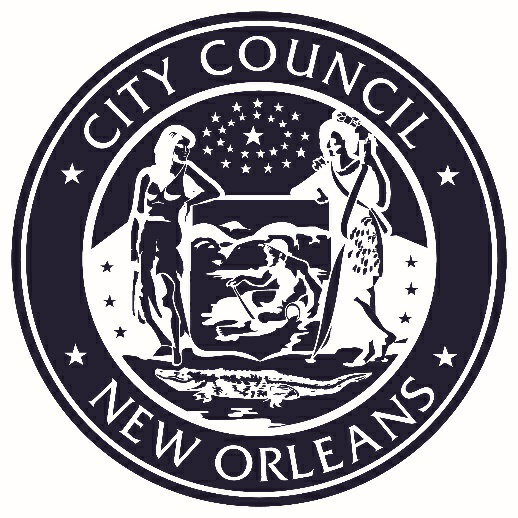  VICE PRESIDENT HELENA MORENOCouncilmember-At-LargePLEASE TURN ALL CELL PHONES AND BEEPERS EITHER OFF OR ON VIBRATE DURING COUNCIL PROCEEDINGS.